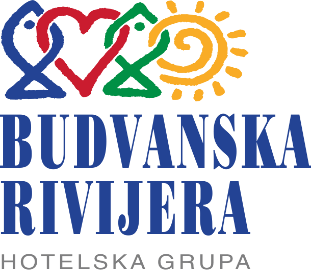 Hotelska grupa „Budvanska rivijera”a.d. BudvaBroj nabavke: 04/1-098Redni broj iz Plana nabavki: 28Mjesto i datum: Budva, 16.01.2024. godineTENDERSKA DOKUMENTACIJA  ZA NABAVKU USLUGAObezbjeđenje objekata i lica za potrebe Hotelske grupe “Budvanska rivijera” AD Budva, SADRŽAJ TENDERSKE DOKUMENTACIJEPOZIV ZA  NADMETANJE	3TEHNIČKE KARAKTERISTIKE ILI SPECIFIKACIJE PREDMETA	7NABAVKE	7IZJAVA NARUČIOCA DA ĆE UREDNO IZMIRIVATI OBAVEZE PREMA IZABRANOM PONUĐAČU	9IZJAVA NARUČIOCA (OVLAŠĆENO LICE, SLUŽBENIK ZA  NABAVKE I LICA KOJA SU UČESTVOVALA U PLANIRANJU  NABAVKE) O NEPOSTOJANJU SUKOBA INTERESA 	10IZJAVA NARUČIOCA (ČLANOVA KOMISIJE ZA OTVARANJE I VREDNOVANJE PONUDE I LICA KOJA SU UČESTVOVALA U PRIPREMANJU TENDERSKE DOKUMENTACIJE) O NEPOSTOJANJU SUKOBA INTERESA	11METODOLOGIJA NAČINA VREDNOVANJA PONUDA PO KRITERIJUMU I PODKRITERIJUMIMA	12OBRAZAC PONUDE SA OBRASCIMA KOJE PRIPREMA PONUĐAČ	13NASLOVNA STRANA PONUDE	14PODACI O PONUDI I PONUĐAČU	15IZJAVA O NEPOSTOJANJU SUKOBA INTERESA NA STRANI PONUĐAČA,PODNOSIOCA ZAJEDNIČKE PONUDE, PODIZVOĐAČA /PODUGOVARAČA	22DOKAZI O ISPUNJENOSTI OBAVEZNIH USLOVA ZA UČEŠĆE U POSTUPKU JAVNOG NADMETANJA	23DOKAZI O ISPUNJAVANJU USLOVA STRUČNO-TEHNIČKE I KADROVSKE OSPOSOBLJENOSTI	24NACRT UGOVORA O NABAVCI	26UPUTSTVO PONUĐAČIMA ZA SAČINJAVANJE I PODNOŠENJE PONUDE	29SADRŽAJ PONUDE	32OVLAŠĆENJE ZA ZASTUPANJE I UČESTVOVANJE U POSTUPKU JAVNOG OTVARANJA PONUDA	33UPUTSTVO O PRAVNOM SREDSTVU	34POZIV ZA  NADMETANJE I   Podaci o naručiocuII  Predmet  nabavkeVrsta predmeta nabavke Usluge Opis predmeta  nabavkeIII Način određivanja predmeta i procijenjena vrijednost nabavke: Procijenjena vrijednost predmeta nabavkePredmet  nabavke se nabavlja: kao cjelina, procijenjene vrijednosti sa uračunatim PDV-om 157.000,00 €;IV Uslovi za učešće u postupku nabavkea) Obavezni uslovi U postupku j nabavke može da učestvuje samo ponuđač koji:1) je upisan u registar kod organa nadležnog za registraciju privrednih subjekata;2) dokaže da on odnosno njegov zakonski zastupnik nije pravosnažno osuđivan za neko od krivičnih djela iz oblasti privrednog kriminala i korupcije,3) ima dozvolu, licencu, odobrenje ili drugi akt za obavljanje djelatnosti koja je predmet javne nabavke, ukoliko je propisan posebnim zakonom.Uslovi iz stava 1 ove tačke ne odnose se na fizička lica: umjetnike, naučnike i kulturne stvaraoce.Dokazivanje ispunjenosti obaveznih uslovaIspunjenost obaveznih uslova dokazuje se dostavljanjem:1) dokaza o registraciji kod organa nadležnog za registraciju privrednih subjekata sa podacima o ovlašćenim licima ponuđača;2) dokaza nadležnog organa izdatog na osnovu kaznene evidencije, koji ne smije biti stariji od šest mjeseci do dana javnog otvaranja ponuda;3) dokaza o posjedovanju važeće dozvole, licence, odobrenja, odnosno drugog akta izdatog od nadležnog organa i to:  Ponuđači  su u predmetnom postupku nabavke, dužni da dostave sljedeće dokaze:   -Rješenje Uprave policije kojim se odobrava obavljanje djelatnosti zaštite.  -Zaposleni kod ponuđača koji će obavljati poslove fizičke zaštite moraju imati dozvolu za vršenje poslova zaštite od Uprave policije koje ne smije biti starije od 5 godina.b) Fakultativni uslovib1) ekonomsko-finansijska sposobnostNije predviđeno dostavljanje ovih dokaza. Ne zahtijeva se.b2) Stručno-tehnička i kadrovska osposobljenostIspunjenost uslova stručno tehničke i kadrovske osposobljenosti u postupku nabavke usluga dokazuje se dostavljanjem više sljedećih dokaza:dokaz o uspostavljenom sistemu upravljanja kvalitetom:dokaz o uspostavljenom sistemu zaštite životne sredine:   dokaz o uspostavljenom sistemu menadžmenta bezbjednošću i zdravlju na radu:   dokaz o uspostavljenom sistemu menadžmenta bezbjednošću informacija:  izjave o namjeri i predmetu podugovaranja sa spiskom podugovarača, odnosno podizvođača sa bližim podacima (naziv, adresa, procentualno učešće i sl.).V  Rok važenja ponudePeriod važenja ponude je 20 dana od dana  javnog otvaranja ponuda.VI Garancija ponude daPonuđač je dužan dostaviti bezuslovnu i na prvi poziv naplativu garanciju ponude u iznosu od 2 % procijenjene vrijednosti  nabavke, kao garanciju ostajanja u obavezi prema ponudi u periodu važenja ponude i 7 dana nakon isteka važenja ponude.VII  Rok i mjesto izvršenja ugovoraa) Rok izvršenja ugovora je period od godinu dana od dana zaključivanja ugovora, odnosno od dana zaključivanja ugovora do potrošnje ugovorene vrijednosti ukoliko to prvo nastupi kao okolnost.b) Mjesto izvršenja ugovora su hoteli  koji se nalaze u vlasništvu Hotelske grupe „Budvanska rivijera“ a.d. Budva,  Budva:- Turističko naselje „Slovenska plaža“ - Budva- Hotel „Aleksandar“ - Budva- Hotel „Mogren“ - Budva- Upravna zgrada - Budva  Petrovac:- Hotel „Palas“ i „Palas Lux“- Petrovac- Hotel „Castellastva“ - PetrovacVIII Jezik ponude: Crnogorski jezik i drugi jezik koji je u službenoj upotrebi u Crnoj Gori, u skladu sa Ustavom i zakonom.IX  Kriterijum za izbor najpovoljnije ponude: najniža ponuđena cijena  						broj bodova  	  100	X Otkup tenderske dokumentacijeVisina otkupa tenderske dokumentacije iznosi 300,00 € i uplaćuje se na žiro račun 520-67710-63 kod Hipotekarne banke. Zainteresovani ponuđači dužni su dostaviti dokaz o uplati takse za otkup Tenderske dokumentacije na dan otvaranja ponuda.XI Vrijeme i mjesto podnošenja ponuda i otvaranja ponudaPonude se predaju  radnim danima od 09.00 do 14.00 sati, zaključno sa danom 29.01.2024. godine do 09.30 sati.Ponude se mogu predati: neposrednom predajom na arhivi naručioca na adresi Trg slobode 1 Budva . preporučenom pošiljkom sa povratnicom na adresi Trg slobode 1, 85310 Budva.Javno otvaranje ponuda, kome mogu prisustvovati ovlašćeni predstavnici ponuđača sa priloženim punomoćjem potpisanim od strane ovlašćenog lica, održaće se dana  29.01.2024. godine u 10.00 časova,  u prostorijama Upravne zgrade Hotelske grupe „Budvanska rivijera” a.d.Budva  na adresi Trg slobode br 1, Budva.XII Rok za donošenje odluke o izboru najpovoljnije ponude Odluka o izboru najpovoljnije ponude donijeće se u roku od 20 dana od dana javnog otvaranja ponuda.XIII Drugi podaci i uslovi od značaja za sprovodjenje postupka  nabavkeRok i način plaćanjaRok plaćanja je: 30 dana od dana dostavljanja fakture Način plaćanja je: Virmanski.  Sredstva finansijskog obezbjeđenja ugovora o  nabavciPonuđač čija ponuda bude izabrana kao najpovoljnija je dužan da prije zaključivanja ugovora o  nabavci dostavi naručiocu: garanciju za dobro izvršenje ugovora u iznosu od 5 % od vrijednosti ugovora, sa rokom važnosti  7 (sedam) dana dužim od ugovorenog roka iz Ugovora.U slučaju kršenja ugovora od strane izabranog ponuđača aktivira se garancije iz prethodnog stava.TEHNIČKE KARAKTERISTIKE ILI SPECIFIKACIJE PREDMETA NABAVKE    Obezbjeđenje objekata i licaNapomena:Ponuđač je dužan dostaviti za lica koja namjerava angažovati na predmetnim poslovima fizičkog obezbjeđenja dozvole za vršenje predmetnih poslova ( licenca), koje se mogu provjeriti kod nadležnog organa, odnosno organizacije. Prema zahtjevu naručioca, zavisno od potreba, ponuđač je dužan da dostavi licence za svako novo angažovano lice.  Takođe ponuđač je dužan da u slučaju da dođe do promjene angažovanih lica u odnosu na lica koja su navedena u ponudi ili naknadno dostavljena ,naručiocu dostaviti dozvole za vršenje predmetnih poslova (licenca) i za ta lica. Navedene potrebe su na period od 12 mjeseci.Naručilac obezbjeđuje ishranu ( jedan obrok),  angažovanim radnim licima u peridu sezone, odnosno od otvaranja objekata Hotelske grupe ”Budvanska rivijera” do zatvaranja istih.Ponuđač je u obavezi da obezbjedi svojim zaposlenima ljetnju i zimsku službenu uniformu (Spoljni odnosno jasno vidljivi  dio uniforme službenika obezbeđenja mora da sadrži jasno uočljivi logo natpis „Obezbjeđenje“ i  dodatno riječ „Security“), baterijske lampe, kao i sredstva komunikacije izmedju izvršioca obezbjeđenja,takodje i sredstva za zaštitu i zadržavanje lica/biber sprejeve i sredstva za vezivanje.Ponuđač se obavezuje da će tokom trajanja ugovora obezbijediti traženi broj zaštitara,a Naručilac se obavezuje da će platiti ponuđaču utrošene radne sate.Ponuđač se obavezuje da o svakoj promjeni u organizacionom i personalnom smislu pismeno obavijesti ovlašćeni službu društva neposredno prije nego nastupe promjene i dobije pismenu saglasnost društva.Ponuđač za obavljanje poslova zaštite kod trećih lica koja su zakupci ili izvođači radova u objektima Društva, ne može angažovati zaposlene koji su angažovani za zaštitu objekata Društva u istoj smjeni.Posebne obavezeObezbjeđuje sve ulaze u hotele, imovinu, objekte i zelene površine od uništavanja, oštećenja, krađe, i drugih oblika štetnog djelovanja kako trećih lica tako i zaposlenih;Staraju se o bezbijednosti zaposlenih i posjetilaca na cijelom prostoru Društva;Održavaju stabilan javni red i mir u svim objektima i prostorima Društva u skladu sa pozitivnim zakonskim propisima i pravilima Društva;Intervenišu u slučaju nepristojnih verbalnih ili fizičkih kontakata nastalih u bilo kom objektu, na način da se obezbijedi poštovanje zakona i pravila unutrašnjeg reda;Poslove zaštite obavljaju po zakonu, uz poštovanje internih procedura Društva;U slučaju potrebe ukazuju prvu pomoć licima kojima je potrebna;U slučaju izbijanja požara i havarija, obavještavaju pretpostavljene, kao i vatrogasnu jedinicu, policiju i hitnu pomoć;Sarađuju sa nadležnim organima: Upravom policije, Službom zaštite i spasavanja i Službom hitne pomoći,Da izvrše izlazak na lice mjesta i intervenciju u skladu sa događajima koji se uoče u najkraćem mogućem roku (ne dužem od 10 minuta);Da  svakodnevno vode pismenu evidenciju o obilasku objekata, prostorija i zelenih površina Društva i da o većim nepravilnostima odmah obavijeste kordinatora obezbjedjenja PPZ-a i PP ;Da Službi zaštite i bezbjednosti u Društvu svakog prvog i petnaestog u mjesecu podnose izvještaje o radu sa uočenim nepravilnostima i zapažanjima,;Tokom obavljanja poslova nose uniforme sa vidnim oznakama i natpisom “Security” i istaknutom licencom na uniformi;Da zaštitari u radu koriste internu radio vezu, sprejeve za trenutno onesposobljavanje lica i sredstva za vezivanje lica;Da pružaju i druge usluge koje se odnose na bezbjednost objekta imovine i lica koja u njemu borave za kojima se ukaže potreba;Da se pram gostima i turistima ophodi u skladu sa pravilima lijepog ponašanja i da istima pruža potrebnu pomoć tokom boravka u hotelima društva;Da Službi zaštite i bezbjednosti u Društvu na kraju svake sedmice dostave raspored rada zaštitara za narednu sedmicu, kao i prijave svaku eventualnu promjenu u rasporedu;IZJAVA NARUČIOCA DA ĆE UREDNO IZMIRIVATI OBAVEZE PREMA IZABRANOM PONUĐAČUHotelska grupa „Budvanska rivijera” a.d. Budva Broj: 04/1-098/1Mjesto i datum:  Budva, 16.01.2024. godine, U skladu sa članom 27 stav 1 tačka 3 Pravilnika o uređivanju postupaka nabavki roba, usluga i radova u Hotelskoj grupi „Budvanska rivijera” AD Budva  (broj 02-4960/6 od 15.09.2021. godine)   Jovan Gregović, Izvršni direktor kao ovlašćeno lice Hotelske grupe „Budvanska rivijera” AD Budva , dajeI z j a v uda će Hotelska grupa „Budvanska rivijera” AD Budva, shodno Planu nabavki broj: 02-5981/7 od 27.12.2023. godine, uredno vršiti plaćanja preuzetih obaveza, po utvrđenoj dinamici.   Ovlašćeno lice naručioca  Izvršni direktor Jovan Gregović______________________ IZJAVA NARUČIOCA (OVLAŠĆENO LICE, SLUŽBENIK ZA  NABAVKE I LICA KOJA SU UČESTVOVALA U PLANIRANJU  NABAVKE) O NEPOSTOJANJU SUKOBA INTERESA Hotelska grupa „Budvanska rivijera” a.d. Budva Broj: 04/1-098/2Mjesto i datum:  Budva, 16.01.2024. godine,       U skladu sa članom 8.  Pravilnika o uređivanju postupaka nabavki roba, usluga i radova u Hotelskoj grupi „Budvanska rivijera” AD Budva  (broj 02-4960/6 od 15.09.2021. godine).Izjavljujemda u postupku nabavke iz Plana nabavke broj 02-5981/7 od 27.12.2023. godine za nabavku usluga – Obezbjeđenje objekata i lica za potrebe Hotelske grupe “Budvanska rivijera” AD Budva, nijesam u sukobu interesa u smislu člana 8. Pravilnika o uređivanju postupaka nabavki roba, usluga i radova u Hotelskoj grupi „Budvanska rivijera” AD Budva i da ne postoji ekonomski i drugi lični interes koji može kompromitovati moju objektivnost i nepristrasnost u ovom postupku nabavke.Ovlašćeno lice naručioca Izvršni direktor Jovan Gregović______________________s.r.Sektor  nabavkeVladimir Janjušević ______________________s.r.Lice koje je učestvovalo u planiranju  nabavke i izradi tehničke specifikacijeDuško Nikolić______________________s.r.IZJAVA NARUČIOCA (ČLANOVA KOMISIJE ZA OTVARANJE I VREDNOVANJE PONUDE I LICA KOJA SU UČESTVOVALA U PRIPREMANJU TENDERSKE DOKUMENTACIJE) O NEPOSTOJANJU SUKOBA INTERESAHotelska grupa „Budvanska rivijera” a.d. Budva Broj: 04/1-098/3Mjesto i datum:  Budva, 16.01.2024. godine,       U skladu sa članom 8.  Pravilnika o uređivanju postupaka nabavki roba, usluga i radova u Hotelskoj grupi „Budvanska rivijera” AD Budva  (broj 02-4960/6 od 15.09.2021. godine).Izjavljujemda u postupku nabavke iz Plana nabavke broj 02-5981/7 od 27.12.2023. godine za nabavku usluga – Obezbjeđenje objekata i lica za potrebe Hotelske grupe “Budvanska rivijera” AD Budva, nijesam u sukobu interesa u smislu člana 8. Pravilnika o uređivanju postupaka nabavki roba, usluga i radova u Hotelskoj grupi „Budvanska rivijera” AD Budva, i da ne postoji ekonomski i drugi lični interes koji može kompromitovati moju objektivnost i nepristrasnost u ovom postupku nabavke.Član komisije za otvaranje i vrednovanje ponuda, Vladimir Janjušević , predsjednik							     ______________________                                                 s.r. Član komisije za otvaranje i vrednovanje ponuda, Dušica Perović, član 							     ______________________                                               s.r. Član komisije za otvaranje i vrednovanje ponuda, Duško Nikolić, član    							     _______________________                                              s.r. METODOLOGIJA NAČINA VREDNOVANJA PONUDA PO KRITERIJUMU I PODKRITERIJUMIMA Vrednovanje ponuda po kriterijumu najniže ponuđena cijena vršiće se na sljedeći način:	 kriterijum najniža ponuđena cijena vrednovaće se na sljedeći način:Minimalna ukupna ponuđena cijena će se obračunati sa max.brojem poena......................(100);bodovi za ostale ponuđače obračunavaju se procentualno u odnosu na najnižu cijenu po formuli:                                najniža ponuđena cijenabroj poena = ---------------------------------------------x max.broj poena (100);                                     ponuđena cijenaAko je ponuđena cijena 0,00 EUR-a prilikom vrednovanja te cijene po kriterijumu ili podkriterijumu najniža ponuđena cijena uzima se da je ponuđena cijena 0,01 EUR.OBRAZAC PONUDE SA OBRASCIMA KOJE PRIPREMA PONUĐAČNASLOVNA STRANA PONUDE             (naziv ponuđača)	      	  podnosi               (naziv naručioca) 		P O N U D Upo Tenderskoj dokumentaciji broj ____ od _______ godine za nabavku __________________________________________________________ (opis predmeta nabavke) ZA Predmet nabavke u cjelostiPODACI O PONUDI I PONUĐAČU  Ponuda se podnosi kao: Samostalna ponuda Samostalna ponuda sa podizvođačem/podugovaračem  Zajednička ponuda Zajednička ponuda sa  podizvođačem/podugovaračemPodaci o podnosiocu samostalne ponude:Podaci o podugovaraču /podizvođaču u okviru samostalne ponudePodaci o podnosiocu zajedničke ponude Podaci o nosiocu zajedničke ponude:Podaci o članu zajedničke ponude:Podaci o podugovaraču /podizvođaču u okviru zajedničke ponudeFINANSIJSKI DIO PONUDE Uslovi ponude:Ovlašćeno lice ponuđača  ___________________________(ime, prezime i funkcija)___________________________(svojeručni potpis)						M.P.IZJAVA O NEPOSTOJANJU SUKOBA INTERESA NA STRANI PONUĐAČA,PODNOSIOCA ZAJEDNIČKE PONUDE, PODIZVOĐAČA /PODUGOVARAČA                        (ponuđač)	Broj: ________________Mjesto i datum: _________________Ovlašćeno lice ponuđača/člana zajedničke ponude, podizvođača / podugovarača
       (ime i prezime i radno mjesto)     , u skladu sa članom 8.  Pravilnika o uređivanju postupaka nabavki roba, usluga i radova u hotelskoj grupi „Budvanska rivijera” AD Budva  (broj 02-4960/6 od 15.09.2021. godine) dajeIzjavuda nije u sukobu interesa sa licima naručioca navedenim u izjavama o nepostojanju sukoba interesa na strani naručioca, koje su sastavni dio predmetne Tenderske dokumentacije broj 04/1-098 od 16.01.2024. godine za nabavku usluga – Obezbjeđenje objekata i lica za potrebe Hotelske grupe “Budvanska rivijera” AD Budva, u smislu člana 8. Pravilnika o uređivanju postupaka nabavki roba, usluga i radova u hotelskoj grupi „Budvanska rivijera” AD Budva i da ne postoje razlozi za sukob interesa na strani ovog ponuđača.Ovlašćeno lice ponuđača  ___________________________(ime, prezime i funkcija)___________________________(svojeručni potpisM.P.DOKAZI O ISPUNJENOSTI OBAVEZNIH USLOVA ZA UČEŠĆE U POSTUPKU JAVNOG NADMETANJADostaviti:1) dokaz o registraciji kod organa nadležnog za registraciju privrednih subjekata sa podacima o ovlašćenim licima ponuđača;2) dokaz nadležnog organa izdatog na osnovu kaznene evidencije, koji ne smije biti stariji od šest mjeseci do dana javnog otvaranja ponuda;3) dokaza o posjedovanju važeće dozvole, licence, odobrenja, odnosno drugog akta izdatog od nadležnog organa i to:Ponuđači  su u predmetnom postupku nabavke, dužni da dostave sljedeće dokaze:  - Rješenje Uprave policije kojim se odobrava obavljanje djelatnosti zaštite.  -Zaposleni kod ponuđača koji će obavljati poslove fizičke zaštite moraju imati dozvolu za vršenje poslova zaštite od Uprave policije koje ne smije biti starije od 5 godina.DOKAZI O ISPUNJAVANJU USLOVA STRUČNO-TEHNIČKE I KADROVSKE OSPOSOBLJENOSTIDostaviti:dokaz o uspostavljenom sistemu upravljanja kvalitetom:dokaz o uspostavljenom sistemu zaštite životne sredine:   dokaz o uspostavljenom sistemu menadžmenta bezbjednošću i zdravlju na radu:   dokaz o uspostavljenom sistemu menadžmenta bezbjednošću informacija:  izjave o namjeri i predmetu podugovaranja sa spiskom podugovarača, odnosno podizvođača sa bližim podacima (naziv, adresa, procentualno učešće i sl.).NACRT UGOVORA O NABAVCIUgovorne strane:Hotelska grupa „Budvanska rivijera“ AD  Budva sa sjedištem u Budvi, ulica Trg Slobode 1, PIB: 02005328, koga zastupa Jovan Gregović, izvršni direktor, kao naručioca (u daljem tekstu: Naručilac)i______________________ sa sjedištem u ________________, ulica____________, Broj računa: ______________________, Naziv banke: ________________________, koga zastupa _____________, kao izvršilac (u daljem tekstu:  Izvršilac).PREDMET UGOVORAČlan 1.Predmet ovog ugovora je nabavka usluga – Obezbjeđenja objekata i lica, prema Tenderskoj dokumentaciji, broj 04/1-098 od 16.01.2024. godine, Odluci o izboru najpovoljnije ponude, broj ___________ od ___________ 2024. godine i prema specifikaciji koja je sastavni dio tenderske dokumentacije.Član 2.Izvršilac se obavezuje da će pružiti usluge navedene u članu 1. ovog Ugovora, u svemu prema prihvaćenoj Ponudi, br. ___________  od __________ godine koja čini sastavni dio Ugovora.CIJENA I NAČIN PLAĆANJAČlan 3.Ukupna vrijednost usluge, iz ovog Ugovora iznosi _____________  eura sa uračunatim PDV-om. (slovima ___________).Naručilac se obavezuje da će plaćanje za izvršene usluge vršiti najkasnije 30 dana od dana dostavljanja fakture.Za pružene usluge Izvršilac je dužan ispostaviti Naručiocu fakturu, potpisanu od ovlašćenog lica. Faktura mora sadržati broj ugovora po kojem se plaćanje vrši.ROKČlan 4.Ugovor se zaključuje na određeno vrijeme.Izvršilac se obavezuje da će usluge navedene u članu 1 ovog Ugovora, pružati za period od godinu dana od dana početka primjene ovog ugovora.Ovaj Ugovor se primjenjuje od dana potpisivanja obije ugovorene strane.OBAVEZE UGOVORNIH STRANA                                                                              Član 5.				Izvršilac  se  obavezuje:Da usluge koje su predmet ovog Ugovora izvodi u skladu sa Zakonom o zaštiti lica i imovine, kao i u obimu i vrsti usluga fizičke i tehničke zaštite predviđene posebnim pravilnikom;Da obezbijedi kompletnu dokumentaciju po kojoj se pružaju usluge;Da odmah, po zahtjevu Naručioca, pristupi otklanjanju uočenih nedostataka i propusta u obavljanju posla, te da eventualnu štetu Naručiocu uzrokovanu nepostupanjem odgovornog lica na obezbjeđenju nadoknadi u cjelosti; Da obezbjedi svojim zaposlenima ljetnju i zimsku službenu uniformu (Spoljni odnosno jasno vidljivi dio uniforme službenika obezbeđenja mora da sadrži jasno uočljivi logo natpis „Obezbeđenje“ i dodatno riječ „Security“), kao i sredstva komunikacije izmedju izvršioca obezbjeđenja i Rješenje  Uprave policije za vršenje poslova fizičke zaštite ponaosob za svako službeno lice koje obavlja posao fizičke zaštite.Izvršilac tokom trajanja Ugovora u obavezi je da sprovodi sljedeće standarde:dokaz o uspostavljenom sistemu upravljanja kvalitetom:dokaz o uspostavljenom sistemu zaštite životne sredine:   dokaz o uspostavljenom sistemu menadžmenta bezbjednošću i zdravlju na radu:   dokaz o uspostavljenom sistemu menadžmenta bezbjednošću informacija: Član 6.Ugovorne strane su saglasne da do raskida ovog Ugovora može doći:- kada izvršilac ne ispuni svoju obavezu koja je predviđena ovim  ugovorom prostom izjavom - kada prije roka za ispunjenje obaveza je očigledno da izvršilac neće ispuniti svoju obavezu, i drugim slučajevima predviđenim Zakonom o obligacionim odnosima, Zakonom o zaštiti lica i imovine i ostalim pozitivno pravnim propisima koji regulišu ovu oblast.- da u slučajevima teže povrede radne i tehnološke displine svojih zaposlenih nadoknadi štetu Naručiocu.Ukoliko Služba zaštite i bezbjednosti kao nadležni organ za praćenje poslova fizičke i tehničke zaštite uputi ponuđaču tri pismene opomone zbog nepoštovanja ugovora, Naručilac ima pravo da raskine ugovor. Član 7.Naručilac ima pravo da jednostrano raskine Ugovor ukoliko:Izvršilac prekorači rok za izvršenje ovog Ugovora utvrđen članom 4, do koga je došlo njegovom krivicom;Izvršilac odustane od izvršenja Ugovora izričito, ili bez opravdanog razloga prekine sa izvršavanjem Ugovora;Izvršilac u bitnom krši ili ne izvršava ugovorene obaveze i ukoliko ne otkloni razlog kršenja, odnosno neizvršavanja ni u naknadnom roku koji mu pisanim obavještenjem odredi naručilac.GARANCIJA ZA DOBRO IZVRŠENJE UGOVORAČlan 8.Dobavljač se obavezuje da Naručiocu u trenutku potpisivanja ovog Ugovora preda neopozivu, bezuslovnu i naplativu na prvi poziv Garanciju banke, za dobro izvršenje ugovora na iznos 5 % od ukupne vrijednosti Ugovora, sa rokom važnosti  7 (sedam) dana dužim od ugovorenog roka iz Ugovora.PRIMJENA PROPISAČlan 9.Za sve što nije predvidjeno ovim ugovorom neposredno će se primjeniti odredbe Zakon o obligacionim odnosima.Ugovor o nabavci zaključen u slučaju kršenja antikorupcijskih pravila ništavan je.Član 10.U slučaju nastanka spora ugovorene strane će pokušati da iste riješe sporazumno, u protivnom određuje se nadležnost Privrednog suda u Podgorici.Član 11.Svojim potpisom ugovorne strane izjavljuju da prihvataju sve odredbe ovog Ugovora, zaključenog zaključen u 6 (šest) primjeraka istovjetnog teksta, od kojih po 3 (tri) primjerka  za svaku ugovorenu stranu.                  NARUČILAC	 					                  IZVRŠILACHotelska grupa „Budvanska rivijera“				                        AD  Budva				                      Izvršni direktor                                                                                                Jovan Gregović              			                                                               ___________________________		                         ______________________________SAGLASAN SA NACRTOM  UGOVORA  Ovlašćeno lice ponuđača _______________________(ime, prezime i funkcija)_______________________(svojeručni potpis)Napomena: Konačni tekst ugovora o nabavci biće sačinjen u skladu sa članom 63 Pravilnika o uređivanju postupaka nabavki roba, usluga i radova u hotelskoj grupi „Budvanska rivijera” AD Budva  (broj 02-4960/6 od 15.09.2021. godine).UPUTSTVO PONUĐAČIMA ZA SAČINJAVANJE I PODNOŠENJE PONUDENAČIN PRIPREMANJA PONUDE U PISANOJ FORMIPripremanje ponude Ponuđač je dužan da ponudu pripremi kao jedinstvenu cjelinu i da svaku prvu stranicu svakog lista i ukupni broj listova ponude označi rednim brojem i pečatom,  osim garancije ponude.Dokumenta koja sačinjava ponuđač, a koja čine sastavni dio ponude moraju biti svojeručno potpisana od strane ovlašćenog lica ponuđača. Ponuda mora biti povezana jednim jemstvenikom tako da se ne mogu naknadno ubacivati, odstranjivati ili zamjenjivati pojedinačni listovi, a da se pri tome ne ošteti list ponude.Ponuda se dostavlja u odgovarajućem zatvorenom omotu (koverat, paket i sl). Na jednom dijelu omota ponude ispisuje se naziv i sjedište naručioca, broj poziva za javno nadmetanje i tekst sa naznakom: "Ne otvaraj prije javnog otvaranja ponuda", a na drugom dijelu omota ispisuje se naziv, sjedište, ime i adresa ponuđača. Oblik i način dostavljanja dokaza o ispunjenosti uslova za učešće u postupku  nabavkeDokazi o ispunjenosti uslova za učešće u postupku  nabavke i drugi traženi dokazi, mogu se dostaviti u originalu ili ovjerenoj kopiji.Naručilac može da u toku postupka pregleda i ocjene ponuda kod i preko nadležnog organa, kao i da uvidom u javno objavljene registre i evidencije vrši provjeru ispravnosti i pravnu valjanost dokaza iz stava 1 ovog člana. Sredstva finansijskog obezbjeđenja - garancijeNačin dostavljanja garancije ponude Ako garancija ponude sadrži klauzulu da je validna ukoliko je perforirana, označena rednim brojem i pečatom, žigom ili sličnim znakom ponuđača, označava se, dostavlja i povezuje u ponudi jemstvenikom kao i ostali dokumenti ponude. Na ovaj način se označava, dostavlja i povezuje garancija ponude uz koju je kao posebni dokument dostavljena navedena klauzula izdavaoca garancije. Ako garancija ponude ne sadrži klauzulu da je validna ukoliko je perforirana, označena rednim brojem i pečatom, žigom ili sličnim znakom ponuđača ili ako uz garanciju nije dostavljen  posebni dokument koji sadrži takvu klauzulu, garancija ponude se dostavlja u dvolisnoj providnoj plastičnoj foliji na način što se u istu uz list garancije ubaci papir na kojem se ispisuje redni broj kojim se označava prva stranica lista garancije i otiskuje pečat, žig ili slični znak ponuđača i plastična folija zatvara po svakoj strani  tako da se garancija ponude ne može naknadno ubacivati, odstranjivati ili zamjenjivati. Zatvaranje plastične folije može se vršiti i jemstvenikom kojim se povezuje ponuda u cjelinu na način što će se plastična folija perforirati po obodu svake strane sa najmanje po dvije perforacije kroz koje će se provući jemstvenik kojim se povezuje ponuda, tako da se garancija ponude ne može naknadno ubacivati, odstranjivati ili zamjenjivati, a da se ista vidno ne ošteti, kao ni jemstvenik kojim je zatvorena plastična folija i kojim je uvezana ponuda ili pečatni vosak kojim je ponuda zapečaćena. Ako se garancija ponude sastoji iz više listova svaki list garancije se dostavlja na naprijed opisani način.Zajednički uslovi za garanciju ponude i sredstva finansijskog obezbjeđenja ugovora o  nabavciGarancija ponude i sredstva finansijskog obezbjeđenja ugovora o nabavci mogu biti izdata od banke, društva za osiguranje ili druge organizacije koja je zakonom ili na osnovu zakona ovlašćena za davanje garancija.U garanciji ponude i sredstvu finansijskog obezbjeđenja ugovora o nabavci mora biti naveden broj i datum tenderske dokumentacije na koji se odnosi ponuda, iznos na koji se garancija daje i da je bezuslovna i plativa na prvi poziv naručioca nakon nastanka razloga na koji se odnosi.U slučaju kada se ponuda podnosi za više partija ponuđač može u ponudi dostaviti jednu garanciju ponude za sve partije za koje podnosi ponudu uz navođenje partija na koje se odnosi i iznosa garancije za svaku partiju ili da za svaku partiju dostavi posebnu garanciju ponude.Način iskazivanja ponuđene cijenePonuđač dostavlja ponudu sa cijenom/ama izraženom u EUR-ima, sa posebno iskazanim PDV-om, na način predviđen obrascem “Finansijski dio ponude” koji je sastavni dio Tenderske dokumentacije.U ponuđenu cijenu uračunavaju se svi troškovi i popusti na ukupnu ponuđenu cijenu, sa posebno iskazanim PDV-om, u skladu sa zakonom.Ponuđena cijena/e piše se brojkama.Ponuđena cijena/e izražava se za cjelokupni predmet  nabavke, a ukoliko je predmet nabavke određen po partijama za svaku partiju za koju se podnosi ponuda dostavlja se posebno Finansijski dio ponude. Ako je cijena najpovoljnije ponude niža najmanje za 30% u odnosu na prosječno ponuđenu cijenu svih ispravnih ponuda ponuđač je dužan da na zahtjev naručioca dostavi obrazloženje.Nacrt ugovora o nabavci Ponuđač je dužan da u ponudi dostavi Nacrt ugovora o  nabavci potpisan od strane ovlašćenog lica na mjestu predviđenom za davanje saglasnosti na isti.Blagovremenost ponudePonuda je blagovremeno podnesena ako je uručena naručiocu prije isteka roka predviđenog za podnošenje ponuda koji je predviđen Tenderskom dokumentacijom.Period važenja ponudePeriod važenja ponude ne može da bude kraći od roka definisanog u Pozivu.Istekom važenja ponude naručilac može, u pisanoj formi, da zahtijeva od ponuđača da produži period važenja ponude do određenog datuma. Ukoliko ponuđač odbije zahtjev za produženje važenja ponude smatraće se da je odustao od ponude. Ponuđač koji prihvati zahtjev za produženje važenja ponude ne može da mijenja ponudu.Pojašnjenje tenderske dokumentacijeZainteresovano lice ima pravo da zahtijeva od naručioca pojašnjenje tenderske dokumentacije u roku od 5 (pet) dana, od dana objavljivanja, odnosno dostavljanja tenderske dokumentacije. Zahtjev za pojašnjenje tenderske dokumentacije podnosi se u pisanoj formi (poštom, faxom, e-mailom...) , na adresu naručioca.Pojašnjenje tenderske dokumentacije predstavlja sastavni dio tenderske dokumentacije.Naručilac je dužan da pojašnjenje tenderske dokumentacije, dostavi podnosiocu zahtjeva i da ga objavi na sajtu kompanije, 3 dana od dana prijema zahtjeva.Način dostavljanja ponudePonuda se dostavlja u odgovarajućem zatvorenom omotu (koverat, paket i sl). Na jednom dijelu omota ponude ispisuje se naziv i sjedište naručioca, broj poziva za javno nadmetanje, odnosno poziva za nadmetanje i tekst sa naznakom: “Ne otvaraj prije javnog otvaranja ponuda”, a na drugom dijelu omota ispisuje se naziv, sjedište, ime i adresa ponuđača.U slučaju podnošenja zajedničke ponude, na omotu je potrebno naznačiti da se radi o zajedničkoj ponudi i navesti puni naziv ponuđača i adresu na koju će ponuda biti vraćena u slučaju da je neblagovremena.IZMJENE I DOPUNE PONUDE I ODUSTANAK OD PONUDEPonuđač može da, u roku za dostavljanje ponuda, mijenja ili dopunjava ponudu ili da od ponude odustane na način predviđen za pripremanje i dostavljanje ponude, pri čemu je dužan da jasno naznači koji dio ponude mijenja ili dopunjava.SADRŽAJ PONUDENaslovna strana ponudeSadržaj ponude Popunjeni podaci o ponudi i ponuđačuUgovor o zajedničkom nastupanju u slučaju zajedničke ponudePopunjen obrazac finansijskog dijela ponudeIzjava/e o postojanju ili nepostojanju sukoba interesa kod ponuđača, podnosioca zajedničke ponude, podizvođača ili podugovaračaDokazi za dokazivanje ispunjenosti obaveznih uslova za učešće u postupku javnog nadmetanjaDokazi za ispunjavanje uslova stručno-tehničke i kadrovske osposobljenostiPotpisan Nacrt ugovora o nabavciSredstva finansijskog obezbjeđenjaOVLAŠĆENJE ZA ZASTUPANJE I UČESTVOVANJE U POSTUPKU JAVNOG OTVARANJA PONUDAOvlašćuje se   (ime i prezime i broj lične karte ili druge identifikacione isprave)   da, u ime     (naziv ponuđača) , kao ponuđača, prisustvuje javnom otvaranju ponuda po Tenderskoj dokumentaciji     (naziv naručioca)    broj _____ od ________. godine, za nabavku       (opis predmeta nabavke)   i da zastupa interese ovog ponuđača u postupku javnog otvaranja ponuda.   Ovlašćeno lice ponuđača _______________________(ime, prezime i funkcija)_______________________(svojeručni potpis)M.P.Napomena: Ovlašćenje se predaje Komisiji za otvaranje i vrednovanje ponuda naručioca neposredno prije početka javnog otvaranja ponuda.UPUTSTVO O PRAVNOM SREDSTVUPostupak zaštite prava pokreće se žalbom koja se izjavljuje Drugostepenoj komisiji Naručioca.Žalba se izjavljuje preko naručioca neposredno, putem pošte preporučenom pošiljkom sa dostavnicom.Žalba se može izjaviti protiv: odluke o izboru najpovoljnije ponude; odluke o obustavljanju postupka javne nabavke; Žalbu može podnijeti isključivo  Ponuđač koji je dostavio ponudu u roku od 3 ( tri ) dana od dana dostavljanja putem preporučene pošiljke ili neposredno.Aktivna legitimacija u postupkuŽalbu može podnijeti isključivo ponuđač. Žalbu ne može podnijeti lice koje u postupku  nabavke nije dostavilo ponudu.  Pravne posljedice podnošenja žalbeBlagovremeno podnijeta žalba prekida sve dalje aktivnosti naručioca u postupku  nabavke, do donošenja odluke po žalbi od strane Drugostepene komisije Naručioca.Sadržaj žalbeŽalba naročito sadrži: podatke o podnosiocu žalbe (naziv i sjedište, odnosno ime i adresa); broj i datum objavljivanja javnog poziva sa predmetom  nabavke; broj i datum odluke o izboru najpovoljnije ponude, poništenju ili druge odluke naručioca; razloge žalbe sa obrazloženjem; predlog dokaza; žalbeni zahtjev; potpis ovlašćenog lica. Uz žalbu se prilaže dokaz o uplati naknade za vođenje postupka.Naknadu iz stava 2 ovog člana plaća podnosilac žalbe u visini od 1 % procijenjene vrijednosti javne nabavke, s tim da visina naknade ne smije biti veća od 8.000,00 eura.Postupak sa neurednom žalbomAko žalba sadrži formalni nedostatak koji sprječava postupanje po žalbi ili je nerazumljiva ili nepotpuna, Drugostepena komisija će zaključkom odbaciti žalbu.Ovlašćenja naručioca u vezi izjavljene žalbeAko naručilac ocijeni da je žalba u cjelosti ili djelimično osnovana može, u roku od tri dana od dana prijema žalbe, da poništi odluku ili da je preinači drugom odlukom, ispravi učinjenu radnju u skladu sa zahtjevom iz žalbe ili poništi postupak  nabavke, o čemu je dužan da obavijesti sve učesnike postupka. Protiv odluke iz stava 1 ovog člana može se izjaviti žalba Drugostepenoj  komisiji. Rokovi za donošenje odlukeDrugostepena komisija je dužna da odluči po žalbi u roku od 7 dana od dana prijema spisa i potpune dokumentacije o postupku  nabavke. Rok iz stava 1 ovog člana može se produžiti za još 5 dana u slučaju potrebe angažovanja vještaka, pribavljanja mišljenja nadležnih organa i obimnosti dokumentacije u postupku  nabavke.Odluku iz stava 1 ovog člana Drugostepena komisija, u roku od tri dana od dana donošenja, dostavlja podnosiocu žalbe  i objavljuje na svojoj web stranici.Odlučivanje Drugostepene komisijeDrugostepena komisija u postupku po žalbi odlučuje zaključkom i rješenjem. Drugostepena komisija zaključkom:odbacuje žalbu, ako je nedopuštena, neblagovremena i izjavljena od strane neovlašćenog lica; obustavlja postupak, prijemom pisanog obavještenja podnosioca žalbe da odustaje od podnijete žalbe.Drugostepena  komisija rješenjem: odbija žalbu kao neosnovanu; usvaja žalbu i u cjelosti ili djelimično poništava postupak  nabavke i donijetu odluku, ukazuje Komisiji za otvaranje i vrednovanje ponuda  na učinjene nepravilnosti i nalaže im sprovođenje novog postupka i odlučivanja ili preuzimanja potrebnih mjera kojima se učinjene nepravilnosti otklanjaju.Odluka Drugostepene komisije mora biti obrazložena. Pravila dokazivanjaU postupku po žalbi stranke su dužne da iznesu sve činjenice na kojima zasnivaju svoje zahtjeve i predlože dokaze kojima se te činjenice potvrđuju. U postupku zaštite prava naručilac je dužan da dokaže postojanje činjenica i okolnosti na osnovu kojih je preduzeo pojedine radnje u postupku i donio odluke, koje su predmet žalbe. U postupku zaštite prava podnosilac žalbe je dužan da dokaže ili učini vjerovatnim postojanje činjenica i razloga povrede postupka  nabavke ili povrede materijalnog prava, koji su istaknuti u žalbi.Granice postupanja Drugostepene komisijeDrugostepena komisija odlučuje u granicama žalbenih navoda. Odluke Drugostepene  komisije su konačne. Naknada za vođenje postupkaUz žalbu se dostavlja dokaz da je plaćena naknada za vođenje postupka po žalbi u iznosu od 1% od procijenjene vrijednosti javne nabavke, a najviše 8.000,00 eura, na žiro Hotelske grupe ,,Budvanska rivijera” ad Budva broj 520-67710-63 kod Hipotekarne banke.Ukoliko je predmet nabavke podijeljen po partijama, a žalba se odnosi samo na određenu/e partiju/e, naknada se plaća u iznosu 1% od procijenjene vrijednosti javne nabavke te /tih partije/a. Ukoliko se uz žalbu ne dostavi dokaz da je uplaćena naknada za vođenje postupka u propisanom iznosu žalba će biti odbačena kao neuredna. 	Naručilac: Hotelska grupa “Budvanska rivijera” AD BudvaLice/a za davanje informacija: Vladimir JanjuševićAdresa: Trg slobode 1, BudvaPoštanski broj: 85310Sjedište: Trg slobode 1, Budva PIB (Matični broj):  02005328Telefon: 033/452-831Faks:+382/33-452-593E-mail adresa:sektornabavke@budvanskarivijera.co.meInternet stranica (web): www.hgbudvanskarivijera.comPredmet  nabavke je izbor najpovoljnijeg ponuđača za nabavku usluga – Obezbjeđenje objekata i lica, za potrebe Hotelske grupe “Budvanska rivijera” a.d.  Budva na period od godinu dana, prema specifikaciji usluga koja čini sastavni dio tenderske dokumentacije. ISO 9001: 2004  odnosno ISO 9001:2015  u oblasti koja je predmet nabavke ( zaštita lica i imovine )ISO 14001: 2004 odnosno ISO 14001:2015 u oblasti koja je predmet nabavke (zaštita lica i imovine)ISO 45001: 2015 u oblasti koja je predmet nabavke (zaštita lica i imovine)ISO/IEC 27001: 2013 u oblasti koja je predmet nabavke (zaštita lica i imovine)R.br.Opis predmeta nabavke, odnosno dijela predmeta nabavkeBitne karakteristike predmeta nabavke u pogledu kvaliteta, performansi i/ili dimenzijaJedinica mjereKoličina1Fizičko obezbjeđenjeTN"Slovenska plaža"24h dnevnoRad u tri smjene po 8hPrva smjena (06:00h-14:00h)Druga smjena (14:00 - 22:00)Treća smjena (22:00-06:00)sati2.9202.9209.2562Fizičko obezbjeđenjeHotel "Aleksandar"24h dnevnoRad u dvije smjene po 8hPrva smjena(08:00 - 14:00)Druga smjena (14:00-22:00)Radnik na plaži (20:00- 08:00)sati         2.9202.9201.2203FizičkoobezbjeđenjeHotel“Palas“Hotel „Palas LUX“Hotel „Castellastva“Rad u tri smjene po 8hPrva smjena (06:00h-14:00h)Druga smjena (4:00 - 22:00)Treća smjena (22:00-06:00)sati2.9202.9202.9204Fizičko obezbjeđenjeHotel"Castellastva"Radnik na plaži (20:00- 08:00)sati1.2205Fizičko  obezbjeđenjeHotel "Mogren"Rad u jednoj smjeni po 8hTreća smjena ( od 22:00-06:00)sati2.9206Vanredno angažovanjefizičkog obezbjeđenjaOrganizacija Nove godine u hotelima Palas i Mogren, ekskurzije u TN“Slovenska plaža“...sati500Naziv i sjedište ponuđačaPIBBroj računa i naziv banke ponuđačaAdresaTelefonFaxE-mailLice/a ovlašćeno/a za potpisivanje  finansijskog dijela ponude i dokumenata u ponudi(Ime, prezime i funkcija)Lice/a ovlašćeno/a za potpisivanje  finansijskog dijela ponude i dokumenata u ponudi(Potpis)Ime i prezime osobe za davanje informacijaNaziv podugovarača /podizvođačaPIBOvlašćeno liceAdresaTelefonFaxE-mailProcenat ukupne vrijednosti  nabavke koji će izvršiti podugovaraču /podizvođačuOpis dijela predmeta  nabavake koji će izvršiti podugovaraču /podizvođačuIme i prezime osobe za davanje informacijaNaziv podnosioca zajedničke ponudeAdresaOvlašćeno lice za potpisivanje finansijskog dijela ponude, nacrta ugovora o nabavci (Ime i prezime)Ovlašćeno lice za potpisivanje finansijskog dijela ponude, nacrta ugovora o nabavci (Potpis)Imena i stručne kvalifikacije lica koja će biti odgovorna za izvršenje ugovoraImena i stručne kvalifikacije lica koja će biti odgovorna za izvršenje ugovoraImena i stručne kvalifikacije lica koja će biti odgovorna za izvršenje ugovoraImena i stručne kvalifikacije lica koja će biti odgovorna za izvršenje ugovora....Naziv nosioca zajedničke ponudePIBBroj računa i naziv banke ponuđačaAdresaOvlašćeno lice za potpisivanje dokumenata koji se odnose na nosioca zajedničke ponude(Ime, prezime i funkcija)Ovlašćeno lice za potpisivanje dokumenata koji se odnose na nosioca zajedničke ponude(Potpis)TelefonFaxE-mailIme i prezime osobe za davanje informacijaNaziv člana zajedničke ponudePIBBroj računa i naziv banke ponuđačaAdresaOvlašćeno lice za potpisivanje dokumenata koja se odnose na člana zajedničke ponude(Ime, prezime i funkcija)Ovlašćeno lice za potpisivanje dokumenata koja se odnose na člana zajedničke ponude(Potpis)TelefonFaxE-mailIme i prezime osobe za davanje informacijaNaziv podugovarača /podizvođačaPIBOvlašćeno liceAdresaTelefonFaxE-mailProcenat ukupne vrijednosti  nabavke koji će izvršiti podugovaraču /podizvođačuOpis dijela predmeta  nabavake koji će izvršiti podugovaraču /podizvođačuIme i prezime osobe za davanje informacijar.b.opis predmetabitne karakteristike ponuđenog predmeta nabavkejedinica mjerekoličinajedinična cijena bez pdv-aukupan iznos bez pdv-apdvukupan iznos sapdv-om123.....Ukupno bez PDV-aUkupno bez PDV-aUkupno bez PDV-aUkupno bez PDV-aUkupno bez PDV-aPDVPDVPDVPDVPDVUkupan iznos sa PDV-om:Ukupan iznos sa PDV-om:Ukupan iznos sa PDV-om:Ukupan iznos sa PDV-om:Ukupan iznos sa PDV-om:Rok izvršenja ugovora jeMjesta izvršenja ugovora suNačin i dinamika isporuke/izvršenjaRok plaćanjaNačin plaćanjaPeriod važenja ponudeISO 9001: 2004  odnosno ISO 9001:2015  u oblasti koja je predmet nabavke ( zaštita lica i imovine )ISO 14001: 2004 odnosno ISO 14001:2015 u oblasti koja je predmet nabavke (zaštita lica i imovine)ISO 45001: 2015 u oblasti koja je predmet nabavke (zaštita lica i imovine)ISO/IEC 27001: 2013 u oblasti koja je predmet nabavke (zaštita lica i imovine)IZJAVA O NAMJERI I PREDMETU PODUGOVARANJAOvlašćeno lice ponuđača _______________________________, (ime i prezime i radno mjesto)IzjavljujeDa ponuđač/član zajedničke ponude ____________________ ne / namjerava da za predmetnu  nabavku ___________________,  angažuje podugovarača/e, odnosno podizvođača/e:1.2......Ovlašćeno lice ponuđača  ___________________________(ime, prezime i funkcija)___________________________( potpis)						M.P.ISO 9001: 2004  odnosno ISO 9001:2015  u oblasti koja je predmet nabavke ( zaštita lica i imovine )ISO 14001: 2004 odnosno ISO 14001:2015 u oblasti koja je predmet nabavke (zaštita lica i imovine)ISO 45001: 2015 u oblasti koja je predmet nabavke (zaštita lica i imovine)ISO/IEC 27001: 2013 u oblasti koja je predmet nabavke (zaštita lica i imovine)